Bron Prof Snoek VUMCScholing diabetes en depressie 2017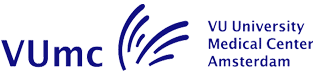 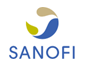 